   Smer: Medicinska sestra – Vaspitač   I I I godina KNJIŽEVNOST I VASPITANJEKOMUNIKACIJA DETETA SA TEKSTOM DEČIJE KNJIŽEVNOSTIELEMENTI KOMUNIKACIONOG PROCESA (PISAC-KNJIŽEVNO DELO-DETE)VASPITAČ KAO POSREDNIK IZMEĐU KNJIŽEVNOSTI I DETETAIZBOR KNJIŽEVNOG DELAKRITERIJUMI ZA IZBOR KNJIŽEVNOG DELAUSMERENA AKTIVNOST IZ KNJIŽEVNOSTI (SADRŽAJ-CILJ-ZADACI-STRUKTURA)TUMAČENJE NEPOZNATIH REČI I IZRAZA U KNJIŽEVNOM TEKSTUGOVORNA INTERPRETACIJA KNJIŽEVNOG DELA (IZRAŽAJNA SREDSTVA)ELEMENTI KNJIŽEVNE STRUKTURE U TUMAČENJU DOŽIVLJAJA (TEMA,MOTIVI,KOMPOZICIJA)USPAVANKE,CUPALJKE TAŠUNALJKERAZBRAJALICE,REĐALICE,BRZALICEZAGONETKEBAJKE I PRIČEBASNESLIKOVNICEDRAMSKO STVARALAŠTVO DECE I VASPITAČA NA OSNOVU KNJIŽEVNOG TEKSTA BIBLIOTEKA U PREDŠKOLSKOJ USTANOVIDELA ZA OBRADU- RUŽNO PAČE-BRAĆA GRIM -STOČIĆU,POSTAVI SE-ŠARL PERO -USPAVANA LEPOTICA-KARLO KONODI -PINOKIO-ELA PEROCI -MACA PAPUČARKA-DOSITEJ OBRADOVIĆ- LAV I MIŠ-JOVAN JOVANOVIĆ ZMAJ -TAŠI,TAŠI,PAČIJA ŠKOLA,MATERINA MAZA-DUŠAN RADOVIĆ- PLAVI ZEC,DECA VOLE,LJUTA JULKA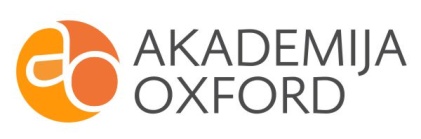 